.Intro : 64 counts - No Tags Or Restarts(1-8)	STEP, KICK, BACK, BACK, BACK, KICK, BACK, BACK(9-16)	ROCK BACK, RECOVER, CROSS POINT, CROSS POINT, TURN PIVOT 1/4(17-24)	CROSS, POINT, CROSS, POINT, JAZZ BOX CROSS(25-32)	SIDE, ROCK BACK, RECOVER, SIDE, ROCK BACK, RECOVER, TURN PIVOT 1/2START OVERIce Age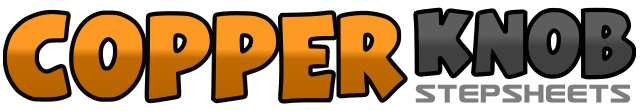 .......Count:32Wall:2Level:Beginner.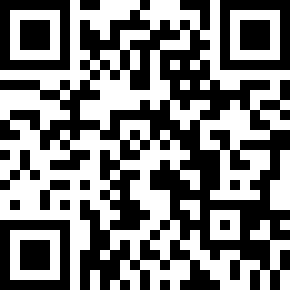 Choreographer:Pattie LeBlanc (CAN) - February 2018Pattie LeBlanc (CAN) - February 2018Pattie LeBlanc (CAN) - February 2018Pattie LeBlanc (CAN) - February 2018Pattie LeBlanc (CAN) - February 2018.Music:Ice Age - Serena RyderIce Age - Serena RyderIce Age - Serena RyderIce Age - Serena RyderIce Age - Serena Ryder........1,2,3,4Step R fwd (1) Kick with L (2) Step L back (3) Step R back (4)5,6,7,8Step  L back (5) Kick with R (6), Step R back (7) Step L back (8)1,2,3,4Rock back on R (1) Recover on L (2) Cross R over L (3) Point L to left side (4)5,6,7,8Cross L over R (5) Point R to right side (6) Step R fwd (7) Turn ¼ left with weight on L (8)1,2,3,4Cross R behind L (1) Point L to left side (2) Cross L behind R (3) Point R to right side (4)5,6,7,8Cross R over L (5) Step back on L (6) Step R to right side, making ¼ turn right (7), Cross L over R (8)1,2,3,4Step R to right side (1) Rock L behind R (2) Recover on R (3) Step L to left side (4)5,6,7,8Rock R behind L (5) Recover on L (6) Step fwd on R (7) Make ½ turn left, stepping fwd on L (8)